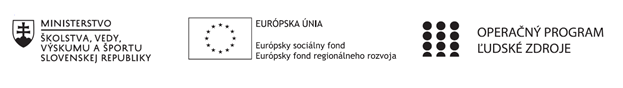 Správa o činnosti pedagogického klubu Príloha:Prezenčná listina zo stretnutia pedagogického klubuPríloha správy o činnosti pedagogického klubu              PREZENČNÁ LISTINAMiesto konania stretnutia: 	Obchodná akadémia, Polárna 1, 040 12 KošiceDátum konania stretnutia: 	02.03.2021Trvanie stretnutia: 		od  14.30 hod	do  17.30 hod	Zoznam účastníkov/členov pedagogického klubu:Fotografie zo stretnutia pedagogického klubu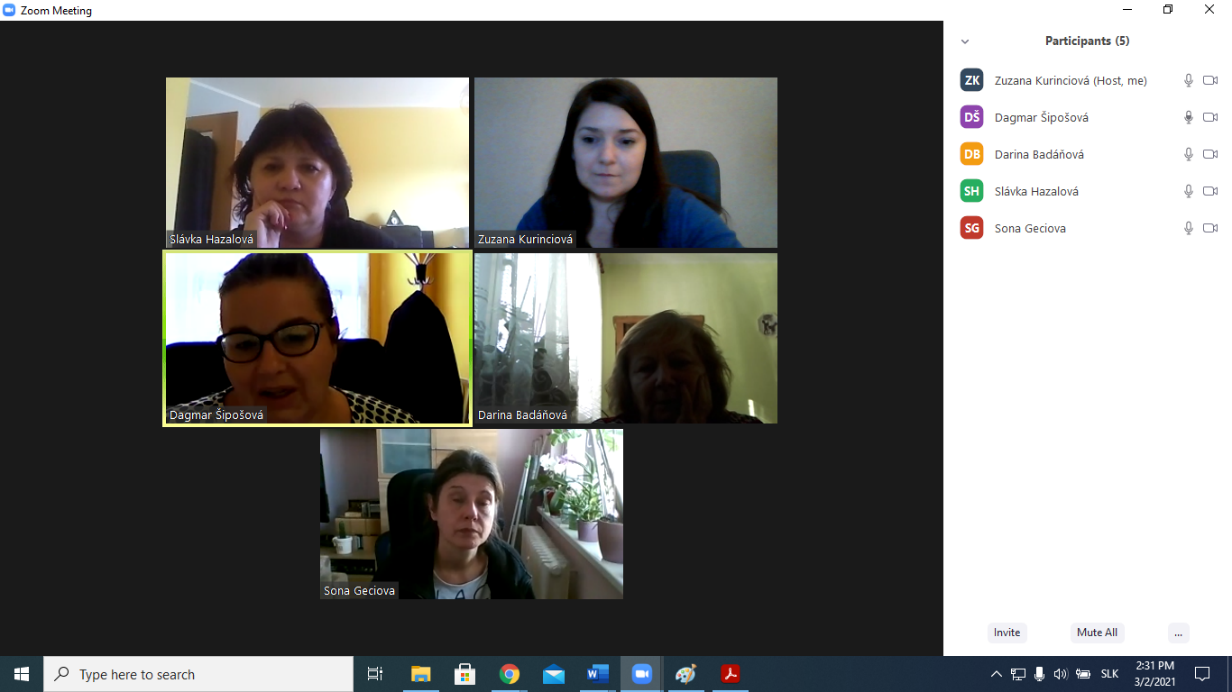 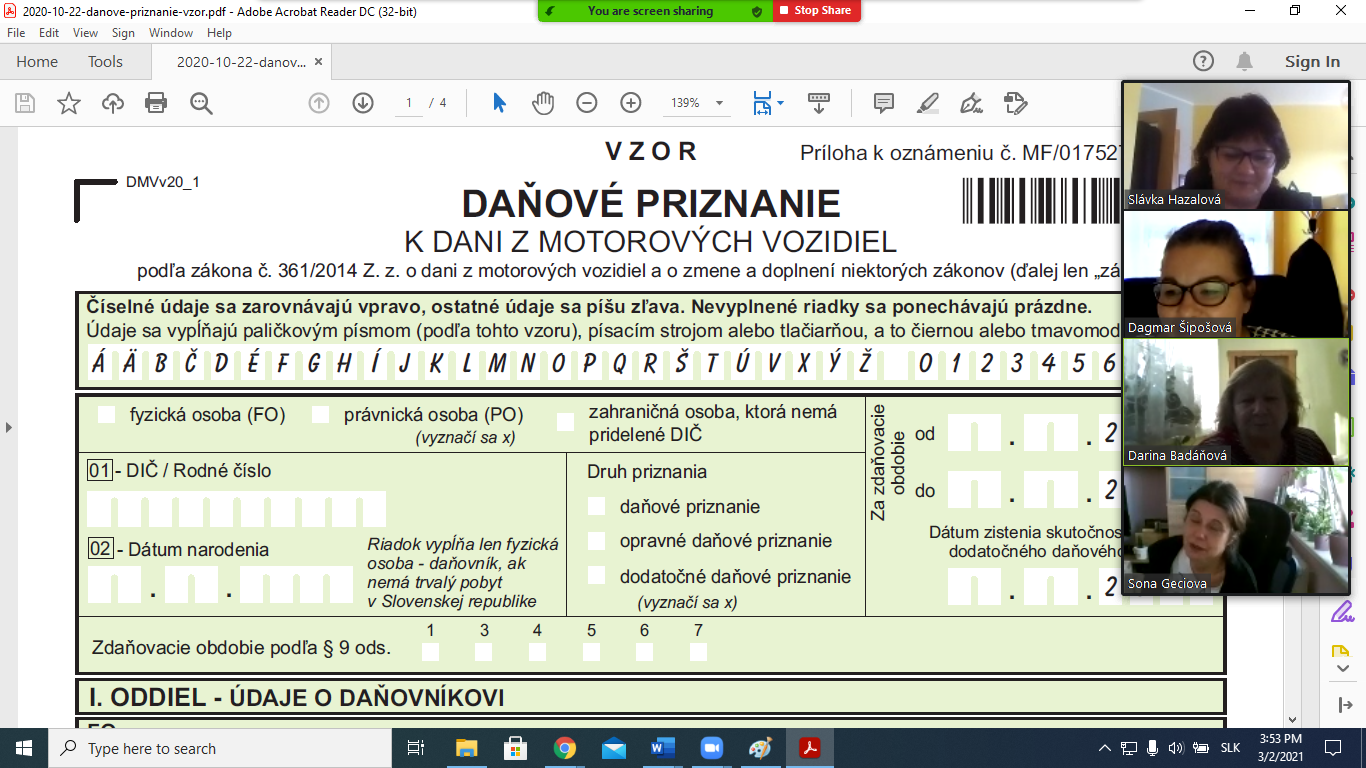 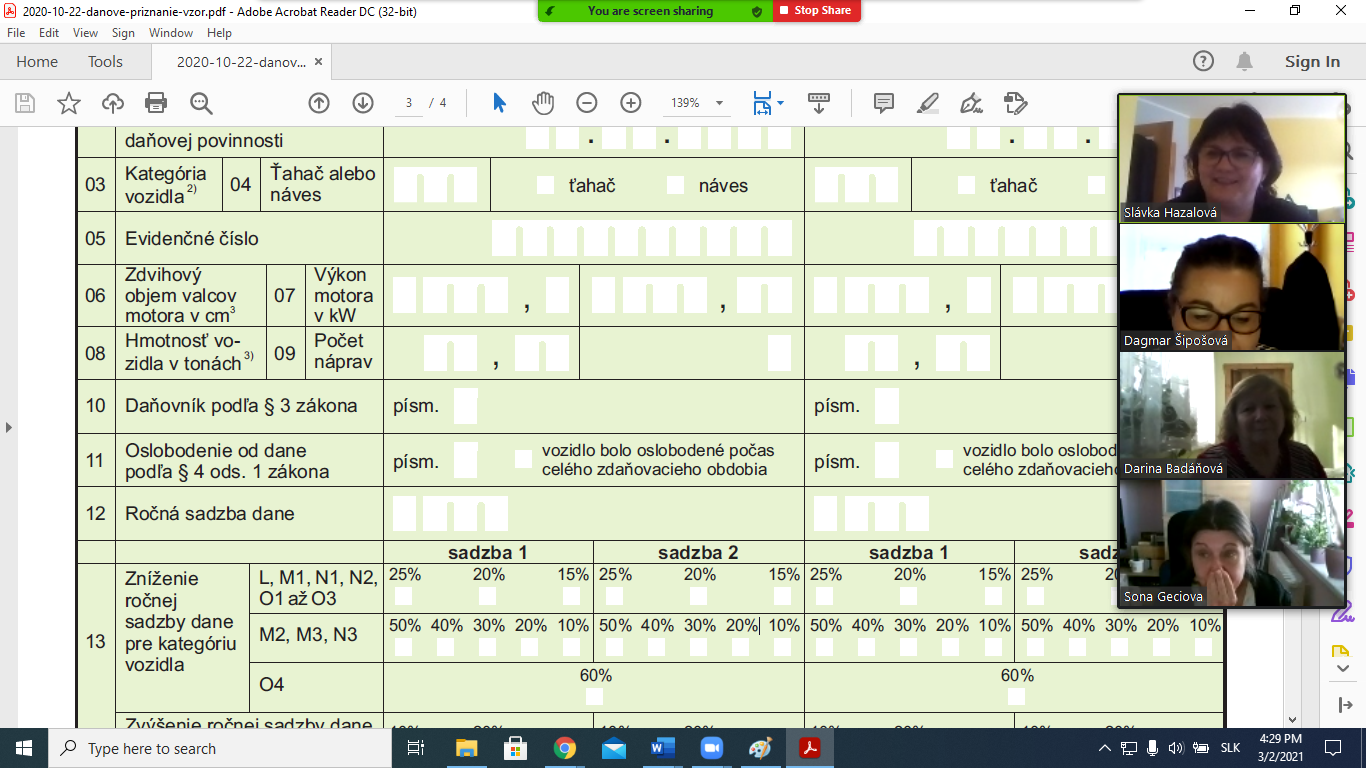 Prioritná osVzdelávanieŠpecifický cieľ1.2.1 Zvýšiť kvalitu odborného vzdelávania a prípravy reflektujúc potreby trhu prácePrijímateľObchodná akadémia, Polárna 1, 040 12 KošiceNázov projektuPolárka v praxiKód projektu  ITMS2014+NFP312010AGW2Názov pedagogického klubu Finančný klubDátum stretnutia  pedagogického klubu02. 03. 2021Miesto stretnutia  pedagogického klubuOnline stretnutie – aplikácia ZOOM https://us02web.zoom.us/j/87288254369?pwd=cmdXRXJmSEg5K0VYaUZnV054T2FUZz09Meno koordinátora pedagogického klubuMgr. Zuzana KurinciováOdkaz na webové sídlo zverejnenej správywww.polarka.skManažérske zhrnutie:Na stretnutí sme sa venovali konkrétnym témam z tematických plánov predmetov vhodných na posilnenie medzipredmetových vzťahov a finančnej gramotnosti. Sústredili sme sa na praktické využitie vedomostí z odborných predmetov, anglického jazyka a matematiky pri vypĺňaní daňového priznania k dani z nehnuteľnosti a motorových vozidiel.Kľúčové slová: daňové priznanie, medzipredmetové vzťahy, slovná zásoba, finančná gramotnosťHlavné body, témy stretnutia, zhrnutie priebehu stretnutia:Hlavné body zasadnutiaorganizačné pokyny pre členov klubudiskusia o tematických plánoch odborných predmetov, anglického jazyka a matematikyvypĺňanie daňového priznania k dani z nehnuteľnosti a motorových vozidiel – analýza matematických operáciívypĺňanie daňového priznania k dani z nehnuteľnosti a motorových vozidiel – analýza slovnej zásoby v anglickom jazykudiskusiaTémy stretnutiatematické výchovno-vzdelávacie plány odborných predmetov, matematiky a anglického jazykafinančná gramotnosť – vypĺňanie daňového priznania k dani z nehnuteľnosti a motorových vozidielZhrnutie priebehu stretnutiaV prvej časti sme si skontrolovali zadanie z predchádzajúce stretnutia. Členovia sa vyjadrili k vhodným témam odborných predmetov, anglického jazyka a matematiky. V ďalšej časti stretnutia sme sa venovali vypĺňaniu daňového priznania k dani z nehnuteľnosti a motorových vozidiel. Učiteľky matematiky predstavili tematické okruhy, ktoré sú aplikované pri vypĺňaní daňového priznania (geometrická postupnosť a zložené úrokovanie). Učiteľka anglického jazyka navrhla základnú slovnú zásobu v anglickom jazyku.Na záver sa členovia dohodli, že si pripravia vhodné aktivity a moderné vyučovacie metódy, ktoré by prispeli k posilneniu finančnej a matematickej gramotnosti.    Závery a odporúčania:                    Všetci členovia klubu prijali závery a odporúčania: pripraviť vhodné aktivity a moderné vyučovacie metódy, ktoré by prispeli k posilneniu finančnej a matematickej gramotnostipripraviť vhodné príklady a slovnú zásobu v anglickom jazyku   Vypracoval (meno, priezvisko)Mgr. Zuzana KurinciováDátum03.03.2021PodpisSchválil (meno, priezvisko)Mgr. Dagmar ŠipošováDátum04.03.2021PodpisPrioritná os:VzdelávanieŠpecifický cieľ:1.2.1 Zvýšiť kvalitu odborného vzdelávania a prípravy reflektujúc potreby trhu prácePrijímateľ:Obchodná akadémia, Polárna 1, 04012 KošiceNázov projektu:Polárka v praxiKód ITMS projektu:NFP312010AGW2Názov pedagogického klubu:Finančný klubč.Meno a priezviskoPodpisInštitúcia1.RNDr. Darina BadáňováObchodná akadémia, Polárna 1, 040 12 Košice2.Ing. Soňa GéciováObchodná akadémia, Polárna 1, 040 12 Košice3.Ing. Slávka HazalováObchodná akadémia, Polárna 1, 040 12 Košice4.Mgr. Zuzana KurinciováObchodná akadémia, Polárna 1, 040 12 Košice5. Mgr. Dagmar ŠipošováObchodná akadémia, Polárna 1, 040 12 Košice